Witamy Was ponownie!Pamiętajcie, że w obecnym czasie, kiedy dużo czasu spędzacie w domu, bardzo ważne jest przestrzeganie zasad prawidłowej diety.Dlatego dzisiaj chcielibyśmy Was zapoznać z piramidą żywienia, a tym którzy ją znają zrobić przypomnienie. 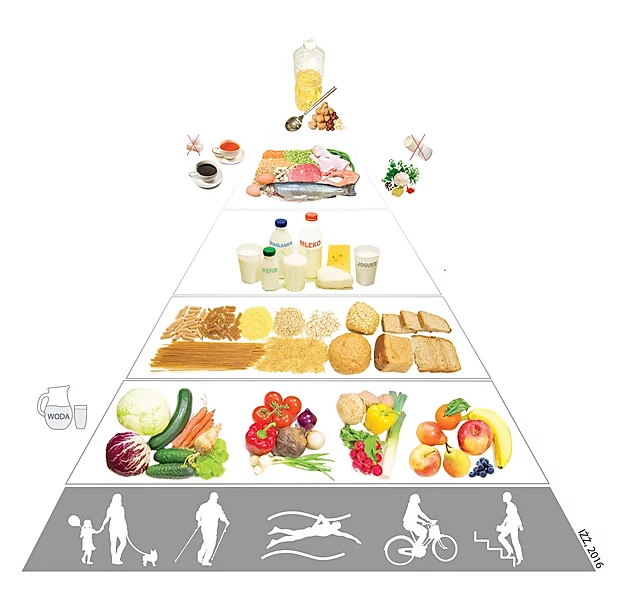 U podstawy piramidy znajduje się to co najważniejsze dla Naszego zdrowia, coraz wyżej znajduje się ilość produktów, która powinna znaleźć się w codziennej diecie, a na samej górze te, których powinno być jak najmniej. Pamiętajcie, żeby pić dużo wody, jeść jak najmniej słodyczy i produktów tzw. śmieciowych czyli chipsów, hamburgerów itp. i nie pić napojów energetycznych.Ponieważ na samym dole piramidy znajduje się aktywność fizyczna, mamy dzisiaj dla Was kilka ćwiczeń. Proponujemy, żebyście poznali platformę z wideo treningami Fitty Kid czyli zestawów domowych ćwiczeń dla dzieci i dorosłych. Fitty Kid to świetny sposób na aktywne spędzenie czasu, trenując indywidualnie lub w rodzinnym gronie razem z rodzicami :).

Ubierz się w strój sportowy. Znajdźcie bezpieczne miejsce do ćwiczeń.
Włącz filmik i zaczynaj:).

Rozgrzewkę zrób dwa razy z przerwą 1-2 min:

https://liblink.pl/waHSvADzI8

A teraz wykonaj ćwiczenia rozciągające (stretching):

https://liblink.pl/uR9nh4CmLA


Napiszcie, które ćwiczenia podobały Ci się najbardziej.Z pozdrowieniamiP. Agnieszka i P. KrzyśPS. Miłej zabawy i pamiętajcie, żeby codziennie ćwiczyć